Week beginning 10th August 2020Summer holiday week 4  tasks:Literacy: 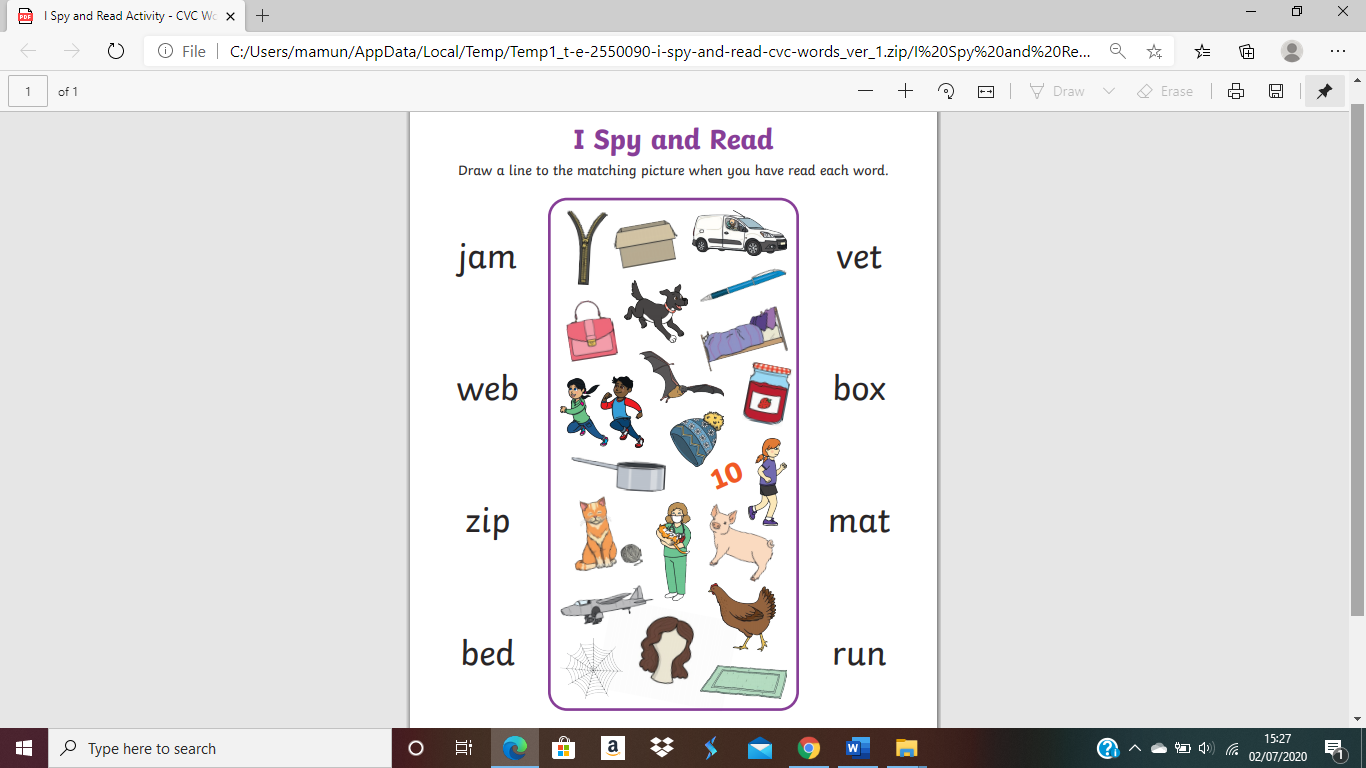 Write a short sentence with these words and try to read it by yourself!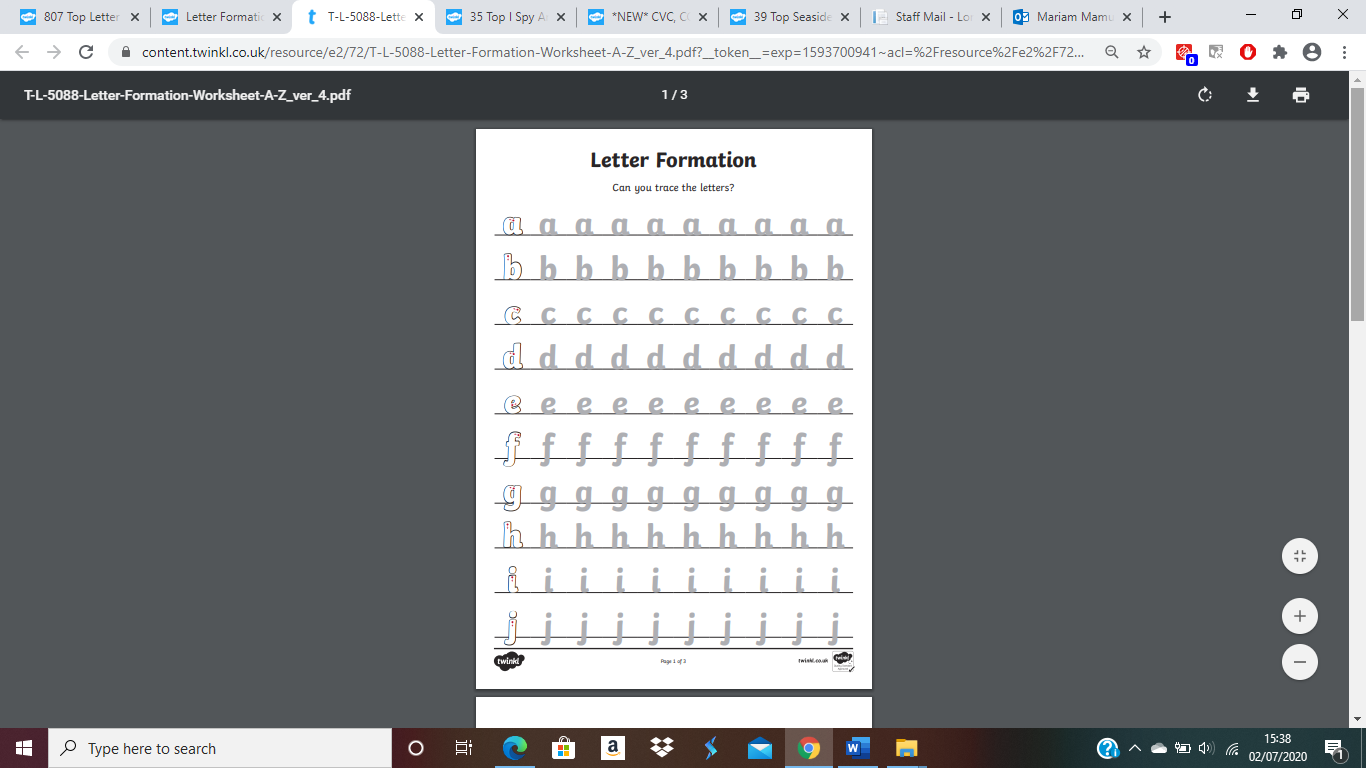 Practise writing your letter sounds holding the pencil correctly!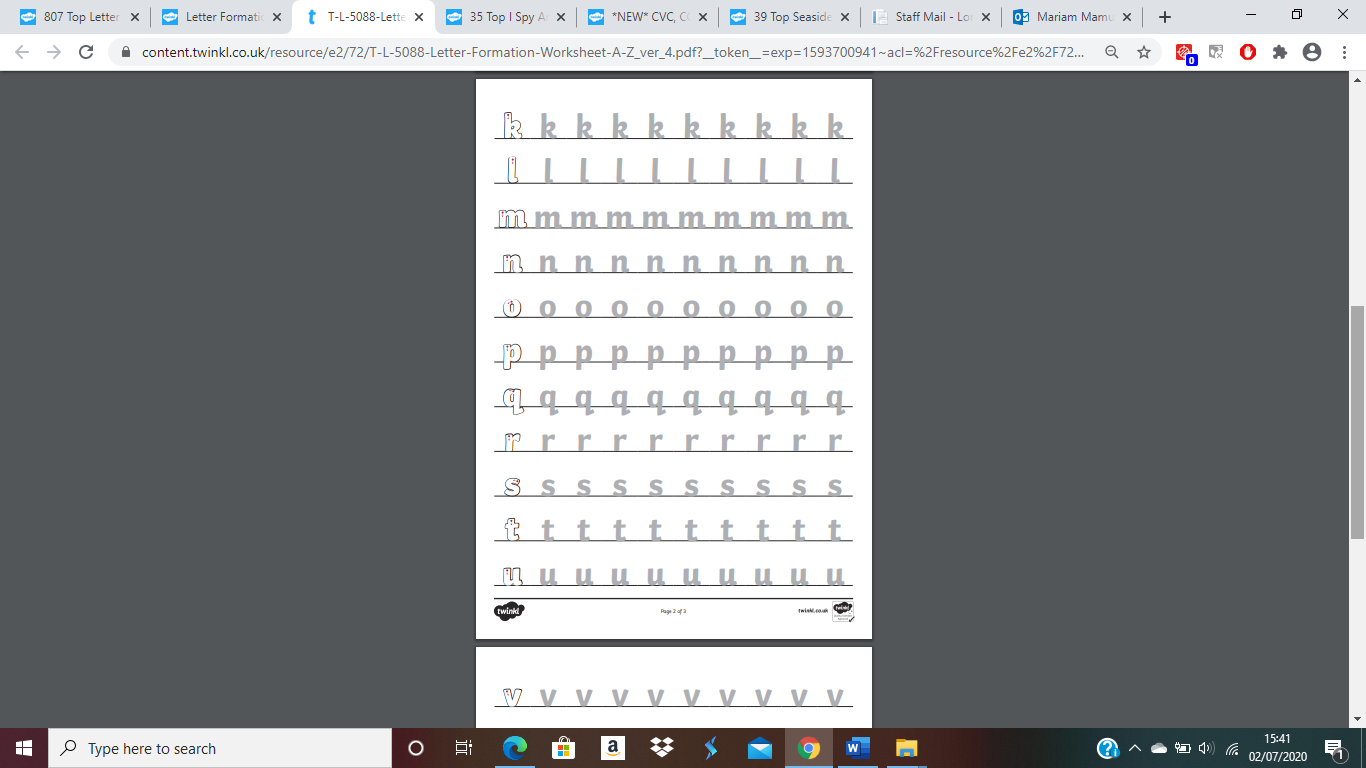 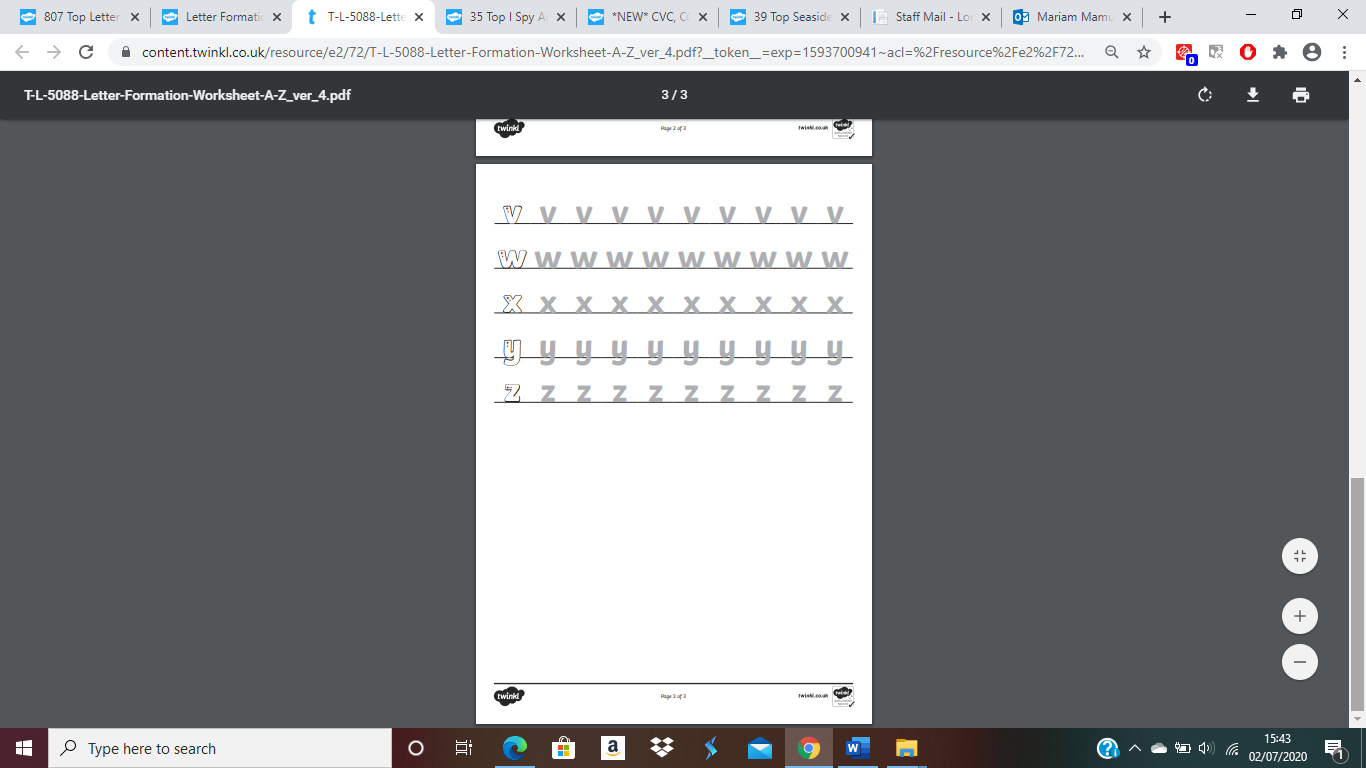 Now have a go in writing the letter sounds by yourself.Maths: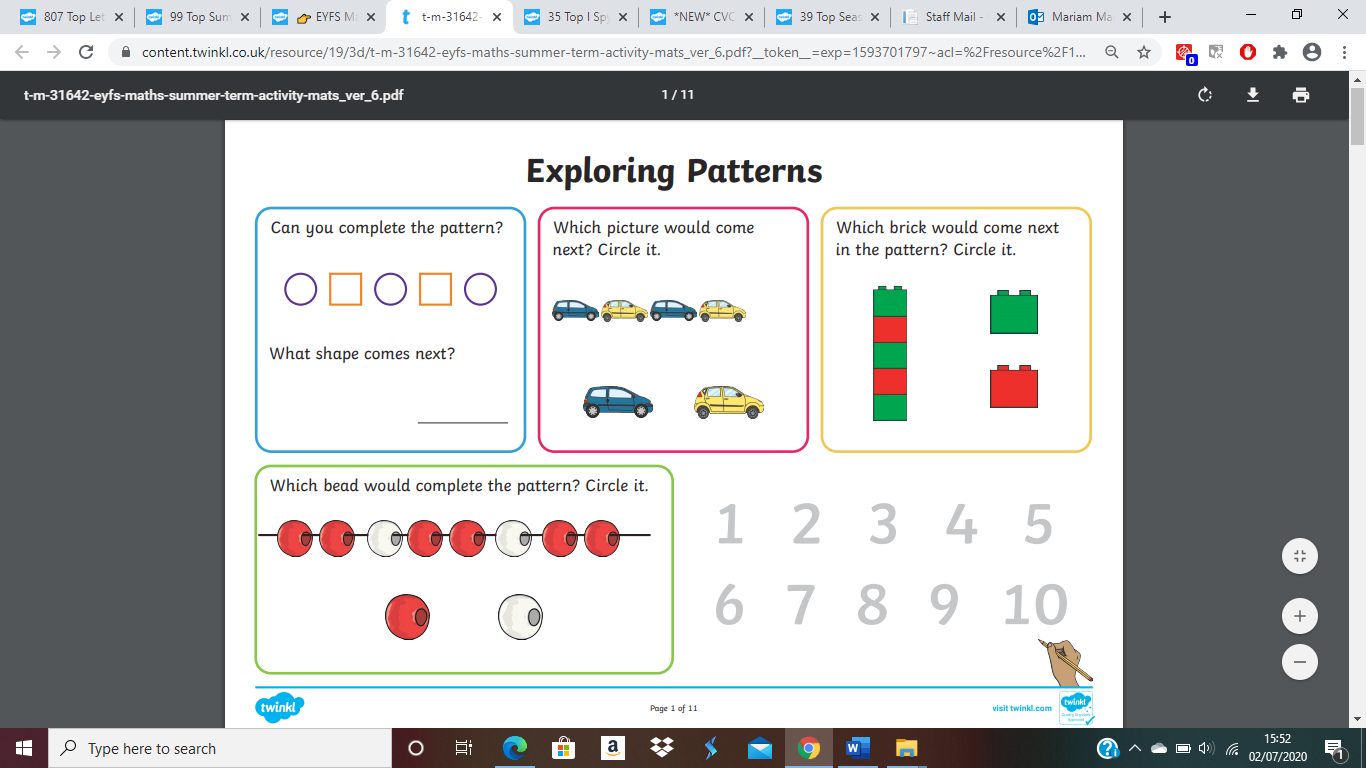 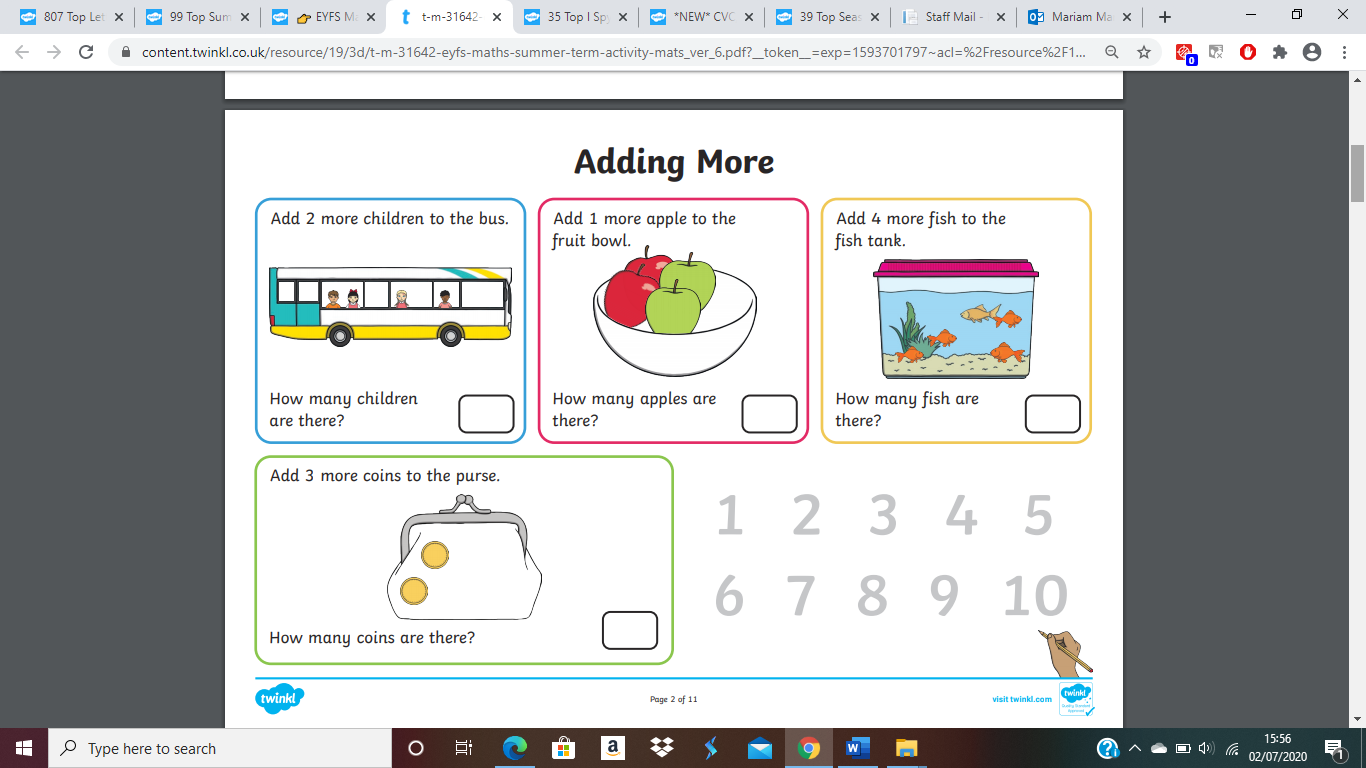 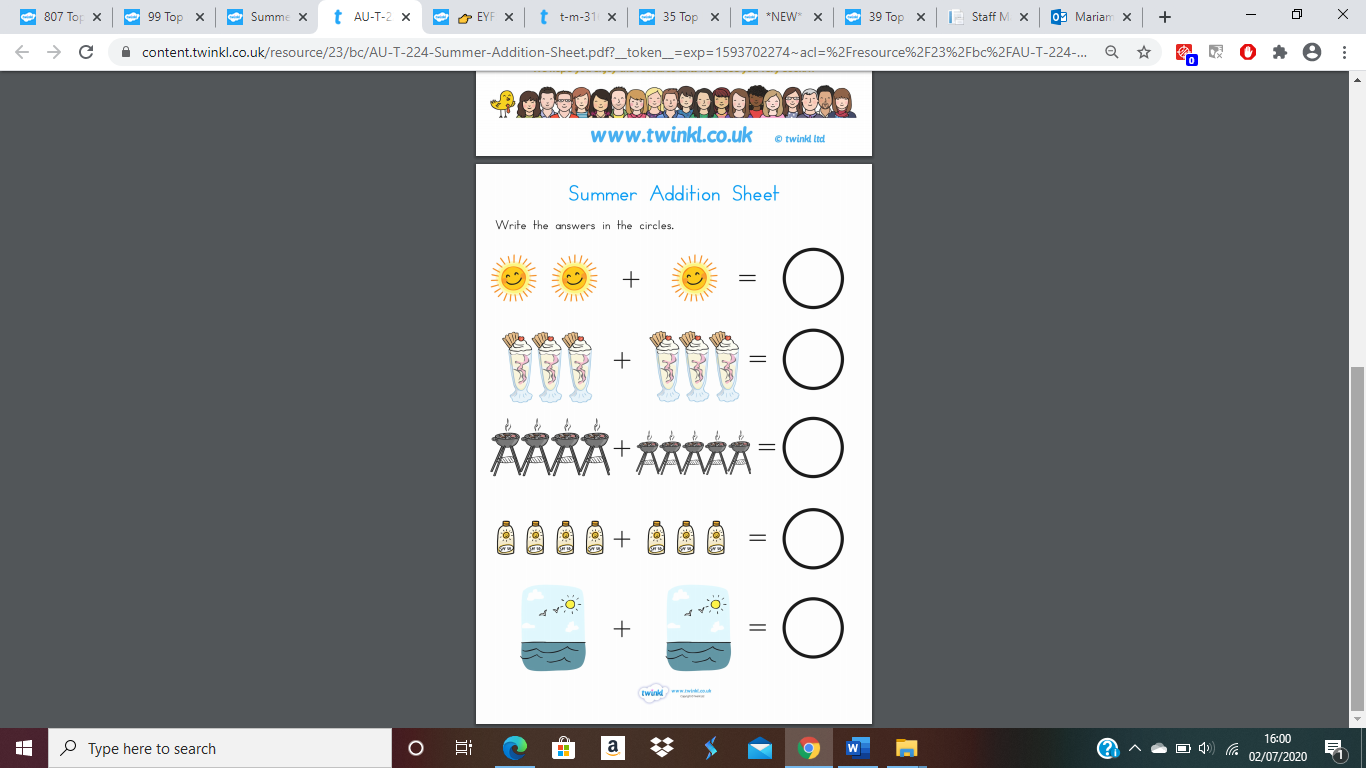 EAD: Have a go in making this beautiful mermaid!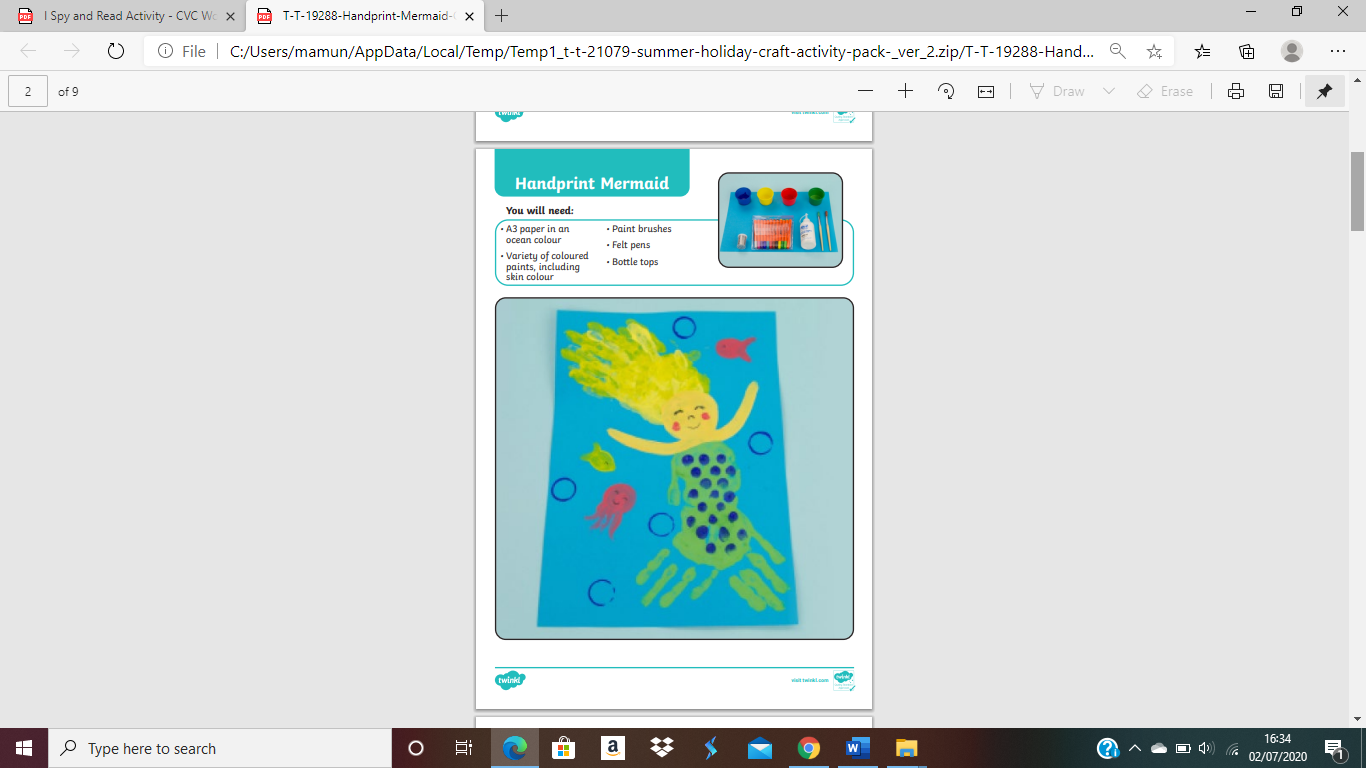 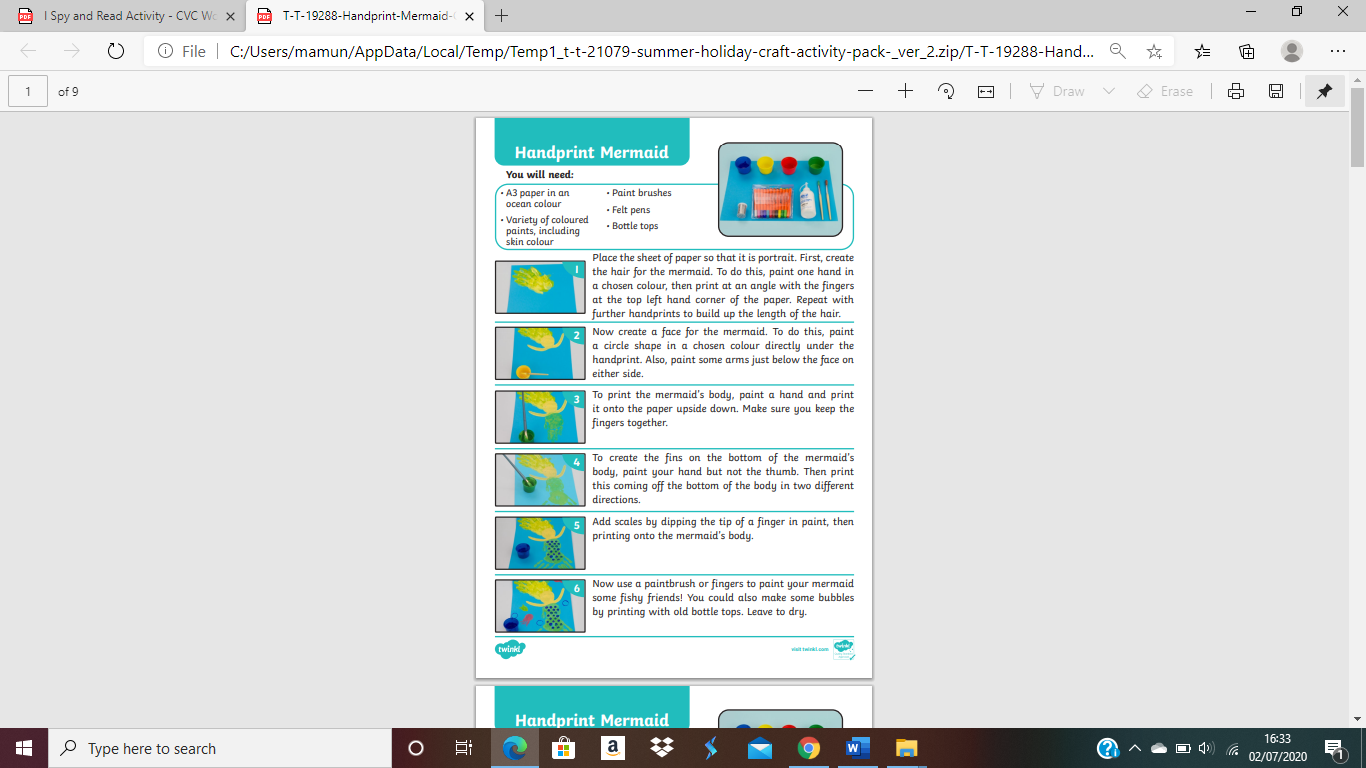 PD: Get fit and try these exercises with your family!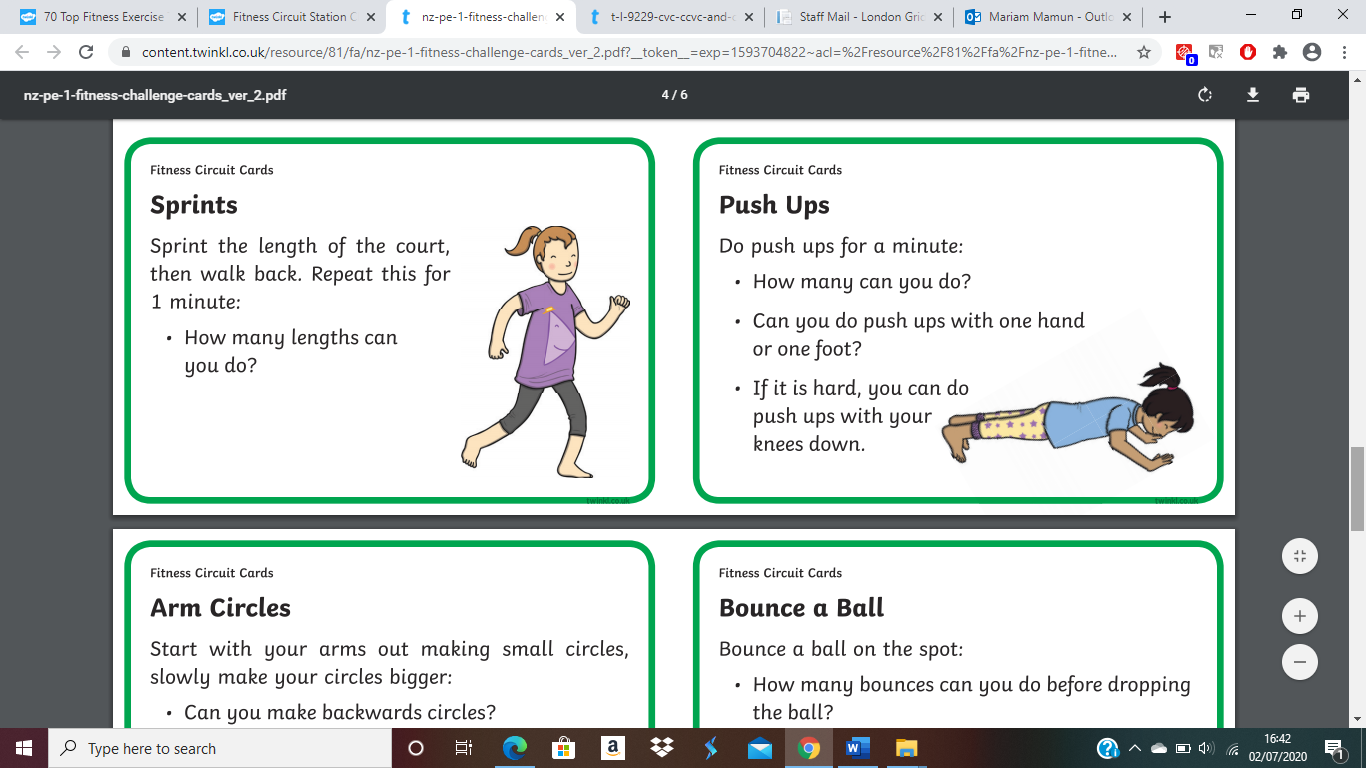 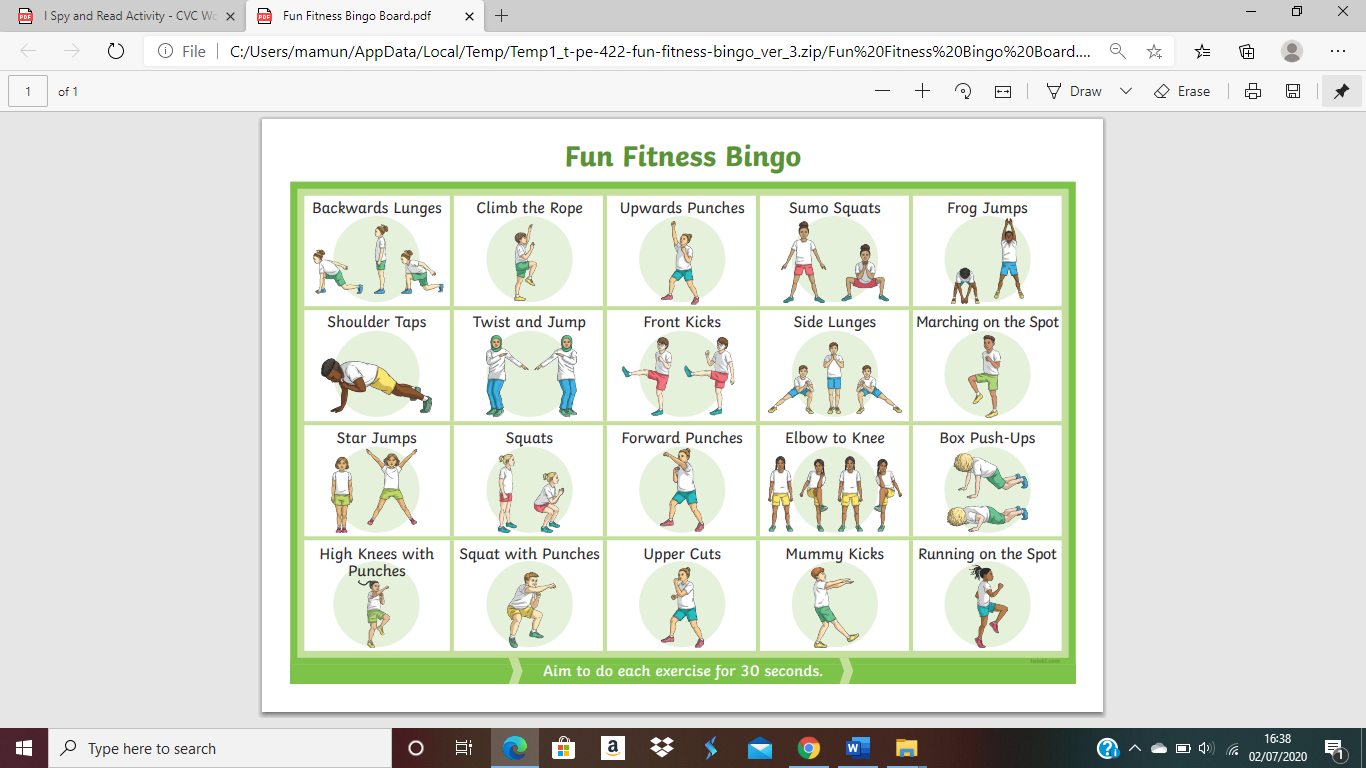 